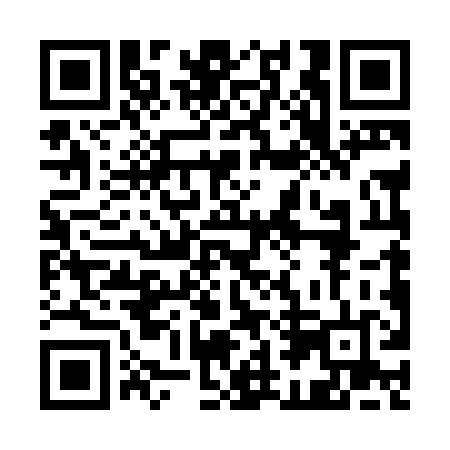 Ramadan times for Albeison, Mississippi, USAMon 11 Mar 2024 - Wed 10 Apr 2024High Latitude Method: Angle Based RulePrayer Calculation Method: Islamic Society of North AmericaAsar Calculation Method: ShafiPrayer times provided by https://www.salahtimes.comDateDayFajrSuhurSunriseDhuhrAsrIftarMaghribIsha11Mon6:056:057:111:074:307:037:038:0912Tue6:046:047:101:074:307:047:048:1013Wed6:026:027:091:064:317:047:048:1114Thu6:016:017:081:064:317:057:058:1215Fri6:006:007:061:064:317:067:068:1216Sat5:595:597:051:064:317:067:068:1317Sun5:575:577:041:054:317:077:078:1418Mon5:565:567:031:054:327:087:088:1419Tue5:555:557:011:054:327:087:088:1520Wed5:535:537:001:044:327:097:098:1621Thu5:525:526:591:044:327:107:108:1722Fri5:515:516:581:044:327:107:108:1723Sat5:495:496:561:034:327:117:118:1824Sun5:485:486:551:034:337:127:128:1925Mon5:475:476:541:034:337:127:128:2026Tue5:455:456:531:034:337:137:138:2027Wed5:445:446:511:024:337:147:148:2128Thu5:435:436:501:024:337:147:148:2229Fri5:415:416:491:024:337:157:158:2230Sat5:405:406:481:014:337:167:168:2331Sun5:395:396:461:014:337:167:168:241Mon5:375:376:451:014:337:177:178:252Tue5:365:366:441:004:337:187:188:263Wed5:355:356:431:004:337:187:188:264Thu5:335:336:411:004:337:197:198:275Fri5:325:326:401:004:337:207:208:286Sat5:315:316:3912:594:337:207:208:297Sun5:295:296:3812:594:337:217:218:298Mon5:285:286:3612:594:347:227:228:309Tue5:275:276:3512:594:347:227:228:3110Wed5:255:256:3412:584:347:237:238:32